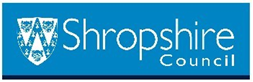 My Pathway PlanWhere I am and where I’m going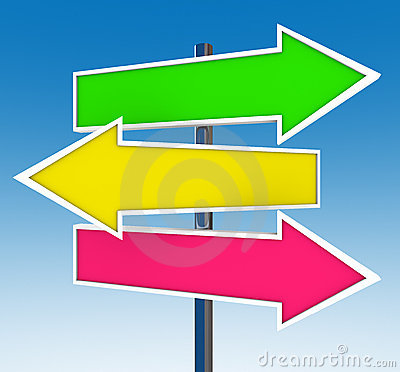 (Adapted from Telford and Wrekin Pathway Plan, June 2017)PATHWAY PLAN ATTENDANCEWe sometimes need to contact other agencies/workers on your behalf to gather or share information in order to support you.  We need your permission to do this – and your Social Worker/Personal Advisor will discuss this with you in more detail.  Information about you is confidential and we will only share what is needed in order to help you.I agree that the Leaving Care Team can make contact with the following persons or agencies IF REQUIRED, and share or gather information in order to help meet my needs as detailed in my Pathway Plan:We will only share information if we have your specific permission and there is a reason to do so. If there is anyone you do not wish us to contact or share information with, please detail them below.Signed by Young Person ………………………………………………Name of Young Person (please print) …………………………………	Date: ……………… 1	2	3	4	5	6	7	8	9	10 1	2	3	4	5	6	7	8	9	101	2	3	4	5	6	7	8	9	101	2	3	4	5	6	7	8	9	10Have you got an independent living skills book?1	2	3	4	5	6	7	8	9	101	2	3	4	5	6	7	8	9	10Name:Date:Next Pathway Plan review: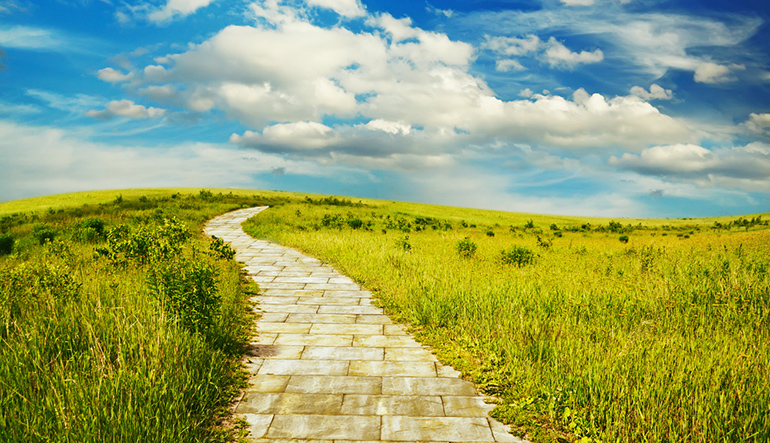 Young Persons Pathway Plan Summary SheetWorker contact numberWhat needs to be done about my health needs?Is there anything that needs addressing about my emotional or behavioural needs?What needs to be done about my education, training and employment?What needs to be done about my accommodation? Skills I still need to learn to live independently are:What needs to be done financially?Family & Social relationshipsSupport needs relating to my identity/ culture/ ethnicity are:The 3 things most important goals of this plan to me are:YOUNG PERSON COMPLETING PLANNATIONAL INSURANCE NUMBERWORKER COMPLETING PLANDATEDESCRIPTION OF PATHWAY PLANYour Pathway Plan is important.  It is a contract between you and Shropshire Council to make sure you achieve your goals, remain safe and get the support you need as you move on in to independence.Your Pathway Plan must be reviewed every six months until you are 21 years old (or longer if you are on an agreed Education Training Course).This Pathway Plan has been adapted from Telford and Wrekin’s Pathway Plan which is based on national best practice. KEY CONTACT DETAILSKEY CONTACT DETAILSKEY CONTACT DETAILSKEY CONTACT DETAILSI’m known as:Date of birth:Age:Home Address:Type: (hmo; Independent living; supported lodgings; staying put; student etc)Phone numbers:Email:Next of kinContact details:Duty Social Worker/ Personal Advisor Number: 01743 254590                 Worker Numbers:                 Emergency Duty Team:0345 678 9040 (select option 1)NameRoleContactCONSENT FORMCarersFamily/ Next of KinCommunity Support ServicesHealth WorkersTeacher/ Tutor or contact for College/ Training/ ApprenticeshipHousingHousing Benefit/Council Tax Benefit SectionBenefits Advisors – DWP etcHome OfficeCareers serviceLegal (Solicitors/ CAB/ Police/ YOS/ Probation)OTHER (please give details)I do not wish you to contact or share information with:IMPORTANTWe have a legal duty to share information about you, without your permission, if there are concerns about safeguarding issues or harm to yourself or others.KEY INFORMATIONCHECKLISTCHECKLISTYESYESNONONUMBER AND DETAILS WHERE HELDNUMBER AND DETAILS WHERE HELDNUMBER AND DETAILS WHERE HELDNUMBER AND DETAILS WHERE HELDBirth/Adoption CertificateBirth/Adoption CertificateEducation/ achievement certificatesEducation/ achievement certificatesNational Insurance NumberNational Insurance NumberNHS Medical Card/ NumberNHS Medical Card/ NumberHealth PassportHealth PassportPassportPassportHome Office NumberHome Office NumberDriving LicenceDriving LicenceA Current CVA Current CVCare Leavers Entitlement Booklet/Pledge Care Leavers Entitlement Booklet/Pledge Bank AccountBank AccountAccount TypeCurrent AccountCurrent AccountSavings AccountSavings AccountNAMEROLEADDRESSTELEPHONEGeneral PractitionerDentistDWP AdvisorCareers Services OpticiansLandlordCarerOtherLASTHEALTH CHECK:DENTAL CHECK:OPTICIANS CHECK: SECTION 1: LIFE LONG GOAL(S)/ ASPIRATIONWhere would you like to be in a year’s time? Do you have a life ambition? (longer term)SECTION 2: HEALTH & DEVELOPMENT What is going well?What is worrying you?Your ViewsWorkers ViewsViews of any key othersHow well do you think you are doing?(1 is poor, 10 is great)The overall outcome(s) What needs to be done?By who?By when?How will we know this has been achieved How will we know this has been achieved How will we know this has been achieved Contingency PlanContingency PlanContingency PlanSECTION 3: EMOTIONAL & BEHAVIOURAL What is going well?What is worrying you?Your ViewsWorkers ViewsViews of any key othersHow well do you think you are doing?(1 is poor, 10 is great)The overall outcome(s)What needs to be done?By who?By when?How will we know this has been achieved How will we know this has been achieved How will we know this has been achieved Contingency PlanContingency PlanContingency PlanSECTION 4: EDUCATION, TRAINING & EMPLOYMENTWhat is going well?What is worrying you?Your ViewsWorkers ViewsViews of any key othersHow well do you think you are doing?(1 is poor, 10 is great)The overall outcome(s)What needs to be done?By who?By when?How will we know this has been achieved How will we know this has been achieved How will we know this has been achieved Contingency PlanContingency PlanContingency PlanSECTION 5: (SUITABILITY OF) ACCOMMODATIONWhat is going well?What is worrying you?Your ViewsWorkers ViewsViews of any key othersHow well do you think you are doing?(1 is poor, 10 is great)The overall outcome(s)What needs to be done?By who?By when?How will we know this has been achieved How will we know this has been achieved How will we know this has been achieved Contingency planContingency planContingency planSECTION 6: INDEPENDENT LIVING SKILLS1 is Poor, 10 is Great  1     2     3     4    5      6     7     8      9   101 is Poor, 10 is Great  1     2     3     4    5      6     7     8      9   101 is Poor, 10 is Great  1     2     3     4    5      6     7     8      9   101 is Poor, 10 is Great  1     2     3     4    5      6     7     8      9   101 is Poor, 10 is Great  1     2     3     4    5      6     7     8      9   101 is Poor, 10 is Great  1     2     3     4    5      6     7     8      9   101 is Poor, 10 is Great  1     2     3     4    5      6     7     8      9   101 is Poor, 10 is Great  1     2     3     4    5      6     7     8      9   101 is Poor, 10 is Great  1     2     3     4    5      6     7     8      9   101 is Poor, 10 is Great  1     2     3     4    5      6     7     8      9   10Money Management/DebtsCooking SkillsPersonal Appearance and HygieneForm Filling/Literacy Skills/Numeracy skillsHousehold TasksDecorating/DIYIT SkillsTravel/TransportSkills – Finding a Job/TrainingSkills – Keeping a JobEmergency/Safety Skills/Dealing with a CrisisKnowledge of Community Resources/SupportGetting On With PeopleKnowing Your Rights (entitlement booklet/ right to vote: electoral roll)Pregnancy Prevention/Parenting/Child CareKeeping Yourself SafeDiscussionThe overall outcome(s)What needs to be done?By who?By when?SECTION 7: MONEY MATTERSWhat is going well?What is worrying you?Your ViewsWorkers ViewsViews of any key othersHow well do you think you are doing?(1 is poor, 10 is great)The overall outcome(s)What needs to be done?By who?By when?How will we know this has been achieved How will we know this has been achieved How will we know this has been achieved Contingency PlanContingency PlanContingency PlanSECTION 8: FAMILY, SOCIAL & COMMUNITY RELATIONSHIPSWhat is going well?What is worrying you?Your ViewsWorkers ViewsViews of any key othersHow well do you think you are doing?(1 is poor, 10 is great)The overall outcome(s)What needs to be done?By who?By when?How will we know this has been achieved How will we know this has been achieved How will we know this has been achieved Contingency plan Contingency plan Contingency plan SECTION 9: CULTURE/ETHNICITY/IDENTITY Understanding your pastIdentity Your ViewsWorkers ViewsViews of any key othersThe overall outcome(s)What needs to be done?By who?By when?SECTION 10: LEISURE AND INTERESTSInterests and hobbiesThe overall outcome(s)What needs to be done?By who?By when?SECTION 11: WHAT ARE MY THREE MOST IMPORTANT GOALS OF THIS PLANThree Most Important GoalsThree Most Important GoalsWho will help me?ONETWOTHREEInformation Shared with young person, parents/carers and other agencies Information Shared with young person, parents/carers and other agencies Has the Pathway Plan been completed with and shared with the Young Person?  Please note that sharing means involving the young person, obtaining their views and giving the young person their copy of the signed summary planIf no, when will this be completed?Has the Pathway Plan been shared with the parent/carer?If no, when will this be completed?Are you aware of your right to complain about the services we offer?Children and Young People’s comments, complaints & compliments booklet to be shared if requested.Would you like to make a comment, complaint or compliment about the services we offer?Contact with your workerDate, Time and Venue of Next Pathway PlanDate, Time and Venue of Next Pathway PlanAttendees SignaturesSignaturesBy signing this form I am confirming that I have read and understand the content of this Pathway Plan.  I am happy that I agree with the comments, actions and goals and I understand the purpose of this Pathway Plan.Young Person’s NameSignatureDateParent/Carer’s  NameSignature DatePersonal Advisor and/or Social Worker’s Name SignatureDateOtherSignatureDateTeam Manager NameSignatureDate Team Manager CommentsTeam Manager CommentsSocial Worker/ Personal Advisor 01743 254590Emergency Duty Team:0345 678 9040 (select option 1)Other useful Number(s)What needs to be done?Who by?By when?How will we know if this has been achieved Contingency PlanWhat needs to be done?Who by?By when?How will we know if this has been achieved Contingency PlanWhat needs to be done?Who by?By when?How will we know if this has been achieved Contingency PlanWhat needs to be done?Who by?By when?How will we know if this has been achieved Contingency PlanWhat needs to be done?Who by?By when?How will we know if this has been achieved Contingency PlanWhat needs to be done?Who by?By when?How will we know if this has been achieved Contingency PlanWhat needs to be done?Who by?By when?How will we know if this has been achieved Contingency PlanWhat needs to be done?Who by?By when?How will we know if this has been achieved Contingency Plan123